Week 8 Activity 2Table 2 Priority areasDocument name:                                                        Table 2 Priority areas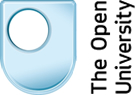 Document date:2015Copyright information:Content is made available under a Creative Commons Attribution-NonCommercial-ShareAlike 4.0 Licence.OpenLearn Study Unit:Introducing the Voluntary SectorOpenLearn url:http://www.open.edu/openlearn/ocw/course/view.php?id=1266Priority areaWhyWhat do I want to doWork or further course